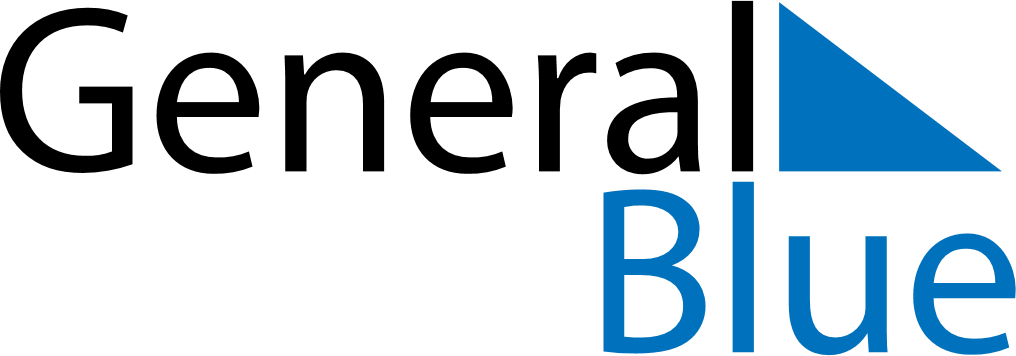 2018 – Q3Lesotho  2018 – Q3Lesotho  2018 – Q3Lesotho  2018 – Q3Lesotho  2018 – Q3Lesotho  2018 – Q3Lesotho  JulyMondayTuesdayWednesdayThursdayFridaySaturdaySundayJuly1July2345678July9101112131415July16171819202122July23242526272829July3031AugustMondayTuesdayWednesdayThursdayFridaySaturdaySundayAugust12345August6789101112August13141516171819August20212223242526August2728293031AugustSeptemberMondayTuesdayWednesdayThursdayFridaySaturdaySundaySeptember12September3456789September10111213141516September17181920212223September24252627282930SeptemberJul 17: King Letsie III’s Birthday